Охрана труда. Актуальные изменения 2022 г.1 марта 2022 года вступит в силу Федеральный закон от 02.07.2021 № 311-ФЗ, который совершенствует систему профилактики производственного травматизма и профессиональной заболеваемости. Закон вносит существенные изменения в положения Трудового кодекса, регулирующие вопросы охраны труда.Раздел X («Охрана труда») будет расширен: в нем появятся новые главы и статьи, которые детализируют различные процедуры, права и обязанности работника и работодателя в области охраны труда.Принципы обеспечения безопасности трудаВ ст. 209.1, в новой редакции Трудового кодекса, установлены основные принципы обеспечения безопасности труда.1. Предупреждение и профилактика опасностей. Предполагает обязанность работодателя систематически проводить мероприятия по улучшению условий труда, в том числе ликвидировать или снижать уровни профессиональных рисков.Введение этого принципа в определенной степени знаковое событие, поскольку он указывает на важность превентивных мер в области охраны труда. Ведь, как показывает практика, в основном работодатели разбираются с уже произошедшими чрезвычайными ситуациями.     2. Минимизация повреждения здоровья работников. Требует от работодателя введения мер, обеспечивающих постоянную готовность устранять последствия реализации профессиональных рисков.Новые обязанности работодателяНовая редакция Трудового кодекса предполагает несколько новых обязанностей и процедур. В их основе — риск-ориентированный подход.Выявление опасностей с последующей оценкой профессиональных рисковРанее этот вопрос не был уточнен, работодателям не предлагались конкретные процедуры, которыми они могли бы руководствоваться. Теперь на законодательном уровне закрепляются обязанности по профилактике и предотвращению производственного травматизма.В ст. 218   Трудового кодекса сказано, что выявлять опасности нужно путем «обнаружения, распознавания и описания опасностей, включая их источники, условия возникновения и потенциальные последствия при управлении профессиональными рисками».Рекомендации по классификации, обнаружению, распознаванию и описанию опасностей утверждены Приказом Минтруда РФ от 31.01.2022 № 36.Рекомендации по выбору методов оценки уровней профессиональных рисков приведены в Приказе Минтруда РФ от 28.12.2021 № 796.Определение приоритетности мер по снижению рискаВ Трудовом кодексе и подзаконных актах установлен перечень мероприятий, которые работодатель должен реализовывать при управлении профессиональными рисками, но эти мероприятия не распределены по приоритетности. Поэтому зачастую бизнес ограничивается закупкой средств индивидуальной защиты (СИЗ), в то время как есть еще различные технические, организационные меры.Профессиональные риски на производстве должен спрогнозировать работодатель. Он будет формировать перечни опасностей и разрабатывать план для их предотвращения. Фактически, ему предоставляется возможность самостоятельно оценивать соблюдение требований трудового законодательства на каждом рабочем месте и на предприятии в целом.Ведение учета и расследования микротравмВ ст. 226  Трудового кодекса уточняется, что работодатель самостоятельно осуществляет учет и анализирует обстоятельства и причины, которые привели к возникновению микротравм.Микроповреждения (микротравмы) — это ссадины, кровоподтеки, ушибы мягких тканей, поверхностные раны и другие повреждения, полученные работниками и другими лицами, указанными в ч. 2 ст. 227 ТК РФ:при исполнении ими трудовых обязанностей;при выполнении какой-либо работы по поручению работодателя;при осуществлении иных правомерных действий, обусловленных трудовыми отношениями с работодателем либо совершаемых в его интересах, не повлекших расстройства здоровья или наступление временной нетрудоспособности.Регистрировать микротравмы и анализировать причины их появления нужно при обращении пострадавшего работника.Рекомендации по учету микроповреждений (микротравм) работников установлены Приказом Минтруда РФ от 15.09.2021 № 632Н. В Приложении 2 приводится Журнал учета, в котором указываются: ФИО работника, должность, подразделение; место, дата и время получения микротравмы; краткие обстоятельства и причины получения микротравмы; характер микротравмы; принятые меры, последствия; ФИО лица, должность производившего запись.Предоставление работнику актуальной информации об условиях и охране трудаСт. 216.2 ТК РФ обязывает работодателей ставить работников в известность об условиях и охране труда на его рабочем месте, о существующих профессиональных рисках и их уровнях, о предоставляемых ему гарантиях, полагающихся ему компенсациях и СИЗ и т.д.Если устанавливается 4 класс опасности условий труда, то работодатель должен незамедлительно проинформировать об этом работника.Способы информирования работников приведены в Приказе Минтруда РФ от 29.10.2021 № 773Н.Формы информирования могут быть разными — работодатель делает выбор с учетом своих потребностей и возможностей:ознакомление при приеме на работу с условиями трудового договора;ознакомление с результатами СОУТ;ознакомление с информацией о существующих профессиональных рисках и их уровнях;ознакомление с требованиями должностной инструкции, инструкций по охране труда, перечнем выдаваемых на рабочем месте СИЗ, требованиями правил по охране труда и других локальных нормативных актов работодателя.Организация обучения по охране трудаВ новой редакции Трудового кодекса четко сформулировано, что следует понимать под обучением. И это не повышение квалификации и не переподготовка. Это отдельный процесс, который реализует работодатель.Уточнение процедуры нацелено на ее упорядочивание и переход на непрерывный процесс обучения.Обучение по охране труда — это процесс получения знаний, умений, навыков, позволяющих формировать и развивать необходимые компетенции с целью обеспечения безопасности труда, сохранения жизни и здоровья. Обязанность проходить обучение по охране труда и проверять свои знания должны не только работники, но и руководители, работодатели-ИП.Обучение можно проводить в разных формах:инструктаж по охране труда;стажировка на рабочем месте (для определенных категорий работников);обучение по оказанию первой помощи пострадавшим;обучение по использованию СИЗ;обучение у работодателя или в организациях, оказывающих соответствующие услуги.Правила обучения по охране труда и проверки знаний установлены Постановлением Правительства РФ от 24.12.2021 № 2464.Изменения, связанные с обучением по охране труда, одни из ключевых. В рамках изменений, наконец, нормативно установлены порядок и процедуры оказания первой помощи и применения СИЗ. Кроме того, подробно прописано обучение у работодателя. Все виды донесения до работника знаний и проверки этих знаний сведены в единую систему. С 1 марта 2023 года планируется вести:реестр организаций и ИП, оказывающих услуги по охране труда;реестр работодателей, которые обучают сотрудников самостоятельно;реестр обученных.Применение единых типовых норм выдачи СИЗПри разработке норм выдачи СИЗ работодатель будет опираться на результаты спецоценки, профессиональные риски и мнение профсоюзной организации (если она есть). Обеспечение персонала полным комплектом СИЗ, который прописан в типовых отраслевых нормах (выдача СИЗ в зависимости от должности, профессии), уйдет в прошлое. То есть лишние средства защиты, которые работнику не требуются в силу специфики его работы, закупать не придется. Такой подход позволит обеспечивать защиту работников от того, от чего их действительно нужно защищать.Таким образом, с 1 марта 2022 года работодателям следует учитывать фактические условия труда работников и выдавать им СИЗ с учетом рисков. Соответствующие изменения внесены в Трудовой кодекс.Старые типовые нормы выдачи СИЗ можно применять и после вступления в силу поправок в Трудовой кодекс, но только до 31 декабря 2024 года.Единые типовые нормы выдачи СИЗ и смывающих средств введены Приказом Минтруда РФ от 29.10.2021 № 767н. Начнут действовать с 1 сентября 2023 года.Правила обеспечения работников СИЗ и смывающими средствами утверждены Приказом Минтруда РФ от 29.10.2021 № 766Н. Вступят в силу с 1 сентября 2023 года.Обратите внимание, что обучение по использованию СИЗ выделено в отдельное направление обучения по охране труда.Обучение по применению СИЗС 1 марта 2022 г. вступили в силу изменения в ТК РФ, касающиеся вопросов охраны труда. В связи с этим С 1 сентября 2022 г. вступает в силу новый порядок обучения по охране труда и проверки знания требований охраны труда на основании Постановления Правительства Российской Федерации от 24 декабря 2021 г. N 2464 "О порядке обучения по охране труда и проверки знания требований охраны труда", разработанного взамен Постановления Минтруда России и Минобразования России от 13 января 2003 г. N 1/29 "Об утверждении Порядка обучения по охране труда и проверки знаний требований охраны труда работников организаций".Важно! Межотраслевые правила обеспечения работников специальной одеждой, специальной обувью и другими средствами индивидуальной защиты, утвержденные Приказом Минздравсоцразвития России от 01.06.2009 № 290н в пункте 9 обязывает информировать работников о комплекте СИЗ во время вводного инструктажа по охране труда. Действующий до 1 сентября 2022 года.Совершенно изменится ситуация с 1 сентября 2022 года. В Постановлении Правительства РФ от 24.12.2021 № 2464 «О порядке обучения по охране труда и проверки знания требований охраны труда» обучению применению СИЗ целый раздел V посвящен организации и проведению обучения по использованию (применению) СИЗ. Изучим подробнее, как организовать такое обучение на предприятии или в учебном центре.Периодичность обучения по применению СИЗОбучение по использованию (применению) средств индивидуальной защиты проводится не реже одного раза в 3 года. Для рабочих вы можете установить и ежегодное обучение. Периодичность тренировок по применению СИЗ устанавливает сам работодатель. Что должна содержать программа обучения по применению СИЗ?Для тех категорий работников, которые могут проходить обучение и проверку знаний по использованию (применению) СИЗ внутри своей организации, нужно разработать программу обучения или отдельный раздел в программу обучения по охране труда.Такая программа должна содержать практические занятия по формированию умений и навыков использования (применения) средств индивидуальной защиты в объеме не менее 50 процентов общего количества учебных часов с включением вопросов, связанных с осмотром работником средств индивидуальной защиты до и после использования.Когда начинать проводить обучение по использованию (применению) средств индивидуальной защиты? С 2022 года вступил в силу новый порядок обучения по охране труда. Одно из главных изменений —необходимость обучать персонал правилам применения средств индивидуальной защиты (СИЗ). Обучение работников правилам применения СИЗ теперь отдельное направление подготовки. К тренингу работодателю придётся подготовиться: разработать и утвердить учебную программу и регистрационные формы (журналы или книги), определить категории персонала, которым потребуется такое обучение, назначить ответственных сотрудников. Пока закон порядок обучения не регламентирует, но с 1 сентября надо будет руководствоваться Постановлением Правительства от 24.12.2021 № 2464.Обратите внимание: сейчас обучение включает в себя проведение тренировок по использованию СИЗ. Тренировки проводите в случае, если работнику необходимо получить практические навыки для применения СИЗ. Это указано в пункте 24 Межотраслевых правил, утвержденных приказом Минздравсоцразвития от 01.06.2009 № 290н.  Инструкция по применению средств индивидуальной защиты (СИЗ)Когда составляете перечень профессий и должностей работников, которым необходимо обучение правилам пользования СИЗ, учитывайте актуальные результаты спецоценки рабочих мест по условиям труда (СОУТ) и применяемые на предприятии нормы выдачи СИЗ. Если выяснится, что в организации ни на одном рабочем месте не применяются средства индивидуальной защиты II класса, отдельная программа обучения применению СИЗ вам не понадобится. Достаточно включить в программу первичного и периодического инструктажа по охране труда пункт об ознакомлении сотрудников с техникой проверки защитных средств на предмет исправности. Помимо перечня сотрудников, которых вы будете обучать, вам понадобится программа обучения по правильному применению СИЗ — скачать готовый документ или разработать свой собственный, работодатель решает сам. Содержание программы не должно противоречить требованиям федерального законодательства, актуальных санитарно-гигиенических правил и норм, межотраслевых и отраслевых положений по охране труда. Параллельно с разработкой учебной программы составьте список сотрудников, которые будут проходить обучение не по месту работы, а в учебных центрах (к этой категории относятся не только инструкторы и специалисты по охране труда, но и руководители организаций, а также все члены комиссий по проверке знания требований охраны труда по вопросам использования СИЗ). Направьте их в лицензированный учебный центрНовые права работодателей в сфере охраны трудаВ настоящее время многие работодатели используют системы видеозаписи или иной фиксации производственного процесса – это возможно, при соблюдении двух условий: порядок использования таких систем утвержден локальным нормативным актом работодателя, с которым ознакомлены все работники;при организации наблюдения за работниками соблюдается их право на неприкосновенность частной жизни – фиксируются только обстоятельства, связанные с выполнением ими трудовых функций.Теперь такая возможность будет закреплена непосредственно в кодексе – согласно новой ст. 214.2 ТК РФ работодатель вправе использовать в целях контроля за безопасностью производства работ устройства, оборудование и различные системы, обеспечивающие дистанционную видео-, аудио- или иную фиксацию процессов производства работ, и хранить полученную информацию. Данные системы, помимо осуществления контроля за безопасностью рабочих процессов, могут использоваться также для обеспечения взаимодействия с инспекциями труда – работодатели вправе предоставить им дистанционный доступ к наблюдению за безопасным производством работ. Несмотря на то что это является именно правом, а не обязанностью работодателя, рекомендуется этим правом пользоваться, поскольку на период осуществления такого мониторинга компания может быть освобождена от проведения плановых мероприятий в соответствии с новыми правилами осуществления государственного контроля (ст. 74, ст. 96 Федерального закона от 31 июля 2020 г. № 248-ФЗ "О государственном контроле (надзоре) и муниципальном контроле в Российской Федерации").Электронный документооборот в области охраны трудаРаботодатель имеет право вести электронный документооборот (ЭДО) в области охраны труда, но для этого нужны электронные подписи.При этом есть два документа, которые запрещено вести в электронном виде на законодательном уровне, так как они требуют собственноручной подписи:акты о несчастном случае на производстве по установленной форме;журналы инструктажей по охране труда.Новый порядок обязательного психиатрического освидетельствованияПорядок прохождения обязательного психиатрического освидетельствования работниками, осуществляющими отдельные виды деятельности, утвердили приказом Минздрава от 20.05.2022 № 342н. Новыми правилами сократили виды деятельности, при которых нужно проводить психиатрическое освидетельствование.Например, не нужно ОПО при работе на высоте. Теперь не нужно направлять на повторное освидетельствовании при приеме на работу сотрудника, который прошёл ОПО не больше двух лет назад и был признан пригодным к выполнению указанного вида деятельности. Каждому сотруднику теперь нужно выдавать индивидуальное направление на процедуру. А медзаключение работодателю выдадут только при согласии работника.Обязательное психиатрическое освидетельствование при приеме на работу — это особый вид медицинской процедуры. Она позволяет определить пригодность сотрудника к выполнению особо опасных работ с точки зрения его психического здоровья. С 1 сентября 2022 года порядок ее проведения определяется приказом Минздрава России от 20.05.2022 № 342н.Чтобы оценка состояния психического здоровья была объективной, процедуру освидетельствования проводит врачебная психиатрическая комиссия. Она проводит личное обследование работника и на его основании выносит решение о его способности выполнять те или иные виды работ. Если нужны дополнительные сведения по этому вопросу, комиссия вправе запросить нужную информацию в медицинских учреждениях, где сотрудник наблюдался или проходил лечение.Процесс обследования должен соответствовать требованиям Закона РФ от 02.07.1992 № 3185-I в части соблюдения прав работника. Обязательным условием его организации является наличие добровольного согласия гражданина на участие в освидетельствовании.Как провести обязательное психиатрическое освидетельствование работников 2022: пошаговый алгоритм.Если в соответствии с действующим трудовым законодательством работник должен проходить обязательное психиатрическое освидетельствование, работодатель обязан обеспечить его проведение и проследить за результатами. Действуйте по схеме:Шаг 1. Заключите договор с медучреждением, где есть врачебная психиатрическая комиссия по проведению обязательного психиатрического освидетельствования работников. Учтите: проходить психиатрическое освидетельствование можно только в лицензированных медицинских организациях. В лицензии на осуществление медицинской деятельности должны быть указаны работы по психиатрическому освидетельствованию.Шаг 2. Издайте приказ о направлении работников на психиатрическое освидетельствование. Приказ (копия) отправляется также во врачебную психиатрическую комиссию. Оформлять список контингентов и поименный список для психиатрических освидетельствований не надоШаг 3. Оформите направление на каждого работника, который пойдет на медосмотр. Направление может быть сформировано в форме электронного документа с использованием простых электронных подписей работодателя и работника (при наличии технической возможности). В направлении укажите сведения о работодателе и данные о сотруднике, в том числе перечень работ, которые он выполняет.Шаг 4. Зарегистрируйте направление в специальном журнале. С 1 сентября 2022 года вы можете вести учёт выданных направлений и в форме электронного документа. Шаг 5. Выдайте сотрудникам направления под подпись в журнале.Шаг 6. Получите у сотрудников заключение медкомиссии. Заключение медорганизация составляет в трёх экземплярах. Первый экземпляр выдают работнику под подпись не позднее 3 рабочих дней со дня принятия врачебной комиссией решения. Второй хранится в медицинской организации, в которой проводилось освидетельствования. Третий экземпляр направляют работодателю, если на это дал согласие сотрудник.Шаг 7. Получите от медицинского учреждения уведомление с результатами освидетельствования и датой, когда заключение выдали работнику. Шаг 8. В зависимости от результатов психиатрического освидетельствования:направьте кандидата или сотрудника на предварительный медосмотр;отстраните от работы сотрудника, который не прошел медкомиссию.За чей счет проходит обязательное психиатрическое освидетельствованиеОбязательное психиатрическое освидетельствование для работников проводится за счёт работодателя (ч. 9 ст. 220 ТК). Нельзя переложить расходы по ОПО на работника. Даже если работник признан негодным и с ним не стали заключать трудовой договор, все затраты компенсирует компания.Как проходит освидетельствованиеДля прохождения освидетельствования работник обращается в медицинскую комиссию, предъявляет:паспорт;СНИЛС или АДИ-РЕГ ;заключения, выданные по результатам обязательных медицинских осмотров, предусмотренных статьей 220 ТК РФ (при их наличии);направление от работодателя.В направлении должны быть указаны виды деятельности, к выполнению которых планируется привлечь конкретного работника. Психиатрическое освидетельствование проводят в течение 20 дней с даты обращения работника во врачебную комиссию.В процессе проведения осмотра и других необходимых процедур работник имеет право задавать вопросы, связанные с обследованием, и получать на них ответы. По результатам проведенной проверки комиссия принимает решение большинством голосов.Если для вынесения окончательного вердикта потребовались дополнительные сведения, срок принятия решения может быть сдвинут максимум на 10 дней. В течение трех дней с момента его принятия работник должен получить письменный документ, который содержит результат психиатрического освидетельствования (справка). В этот же срок информация о датах принятия решения и информирования работника доводится до работодателя. Важно! Если работник не согласен с выводами комиссии, он имеет право обжаловать их посредством обращения в суд.Кто из работников должен проходить психиатрическое освидетельствование при приеме на работуНе все сотрудники, проходящие обязательный медосмотр, должны проходить психиатрическое освидетельствование. С 1 сентября 2022 года таких профессий будет меньше. Исключили, например, работы на высоте, по валке, сплаву, транспортировке, первичной обработке леса, работы в общепите, торговле и парикмахерских, работы, связанные с оборотом наркотических и психотропных веществ, и др.Кто проходит обязательное психиатрическое освидетельствование при приеме на работу с 1 сентября 2022 годаПолный список, какие работники должны проходить обязательное психиатрическое освидетельствование, приводится в Приложении №2 к приказу Минздрава России от 20.05.2022 № 342н. Периодичность психиатрического освидетельствования работниковПсихиатрическое освидетельствование работников, осуществляющих отдельные виды деятельности, проводится при трудоустройстве до прохождения предварительного медосмотра, а затем — не реже раза в пять лет. При приёме на работу с 1 сентября 2022 года повторно проходить освидетельствование не нужно, если соблюдаются два условия одновременно.работник будет выполнять вид работ, по которым ранее проходил освидетельствование. Срок прохождения – не позднее двух лет;по состоянию психического здоровья работник был пригоден к выполнению указанного вида деятельности по результатам прошлого освидетельствования.Что делать, если работник отказывается от прохождения обязательного психиатрического освидетельствованияРаботник проходит процедуру психиатрического обследования только с его добровольного согласия. Если он отказывается от процедуры, работодатель не вправе заставить его сделать это. Однако он обязан отстранить специалиста от работы без сохранения заработной платы до прохождения освидетельствования (ст. 76 ТК). Работодатель может напомнить работнику о положениях ст. 214 ТК РФ, которая указывает, что сотрудник обязан соблюдать требования в области охраны труда. Невыполнение данного требования расценивается как дисциплинарный проступок, за который может быть применено одно из взысканий, предусмотренных ст. 192 ТК РФ.Допуск сотрудника, который не прошел обязательное для него психиатрическое освидетельствование, грозит штрафом:на должностных лиц — в размере от 15 000 до 25 000 руб.;лиц, осуществляющих предпринимательскую деятельность без образования юридического лица, — от 15 000 до 25 000 руб.;юридических лиц — от 110 000 до 130 000 руб.Это указано в части 3 статьи 5.27.1 КоАП.На практике самое строгое взыскание в виде увольнения применяется редко. Но если в срок, отведенный для прохождения обследования, сотрудник так и не выполнил это требование, у работодателя появляется основание для его увольнения с применением п. 5 части 1 ст. 81 ТК РФ.Новые нормы выдачи молока и равноценных продуктов с 1 сентябряС 1 сентября начнут действовать новые нормы выдачи молока и равноценных продуктов, условия выдачи и порядок компенсационных выплат (приказ Минтруда от 16.05.2022 № 298н). Они заменят действующие нормы, которые утвердили приказом Минздравсоцразвития от 16.02.2009 № 45н. В новых нормах убрали из равноценных продуктов сыр, молоко и диетические продукты. Теперь нужно выдавать продукты лечебно-профилактического питания при вредных условиях труда. Кроме того, сотрудникам теперь не придётся отрабатывать полный рабочий день, чтобы получить ЛПП.Система управления охраной труда (СУОТ)Система управления охраной труда (СУОТ) – это комплекс взаимосвязанных правовых, организационных, технических, социально-экономических, санитарно-гигиенических, лечебно-профилактических и иных мер, направленных на обеспечение безопасных и здоровых условий труда.Со вступлением в силу Приказа № 77 от 21.06.2019 г. «ОБ УТВЕРЖДЕНИИ МЕТОДИЧЕСКИХ РЕКОМЕНДАЦИЙ ПО ПРОВЕРКЕ СОЗДАНИЯ И ОБЕСПЕЧЕНИЯ ФУНКЦИОНИРОВАНИЯ СИСТЕМЫ УПРАВЛЕНИЯ ОХРАНОЙ ТРУДА», работодатель должен при принятии решения об ответственности при расследовании несчастных случаев на производстве опираться на анализ и оценку профессиональных рисков.Вопросы появились и в связи с появлением Приказа Минтруда России от 29.10.2021 № 776н «Об утверждении Примерного положения о системе управления охраной труда».Новый проверочный лист по созданию и обеспечению функционирования системы управления охраной труда (Приложение 23 к Приказу Роструда от 01.02.2022 № 20) содержит уже шесть вопросов, отражающих содержание обязательных требований.Инспектор проверит, обеспечил ли работодатель создание и функционирование системы управления охраной труда, а также поинтересуется:проводятся ли системные мероприятия по управлению профессиональными рисками на рабочих местах, связанные с выявлением опасностей, оценкой и снижением уровней профессиональных рисков;каким путем выявляются опасности, включая их источники, условия возникновения и потенциальные последствия при управлении профессиональными рисками;как обнаруживаются, распознаются опасности, как они описываются в ходе контроля за состоянием условий труда и соблюдением требований охраны труда в структурных подразделениях и на рабочих местах, при проведении расследования несчастных случаев на производстве и профзаболеваний, при рассмотрении причин и обстоятельств событий, приведших к возникновению микроповреждений;обеспечена ли разработка мер, направленных на обеспечение безопасных условий и охраны труда, оценку уровня профессиональных рисков перед вводом в эксплуатацию производственных объектов и вновь организованных рабочих мест;участвует ли в оценке профессиональных рисков комиссия по охране труда или уполномоченный представительный орган работников.В конце статьи вы найдете примерный план мероприятий по охране труда. Вы можете опираться на него при разработке собственного плана.В конце статьи есть шпаргалкаЧем руководствоваться при создании или пересмотре СУОТ сегодняГОСТ 12.0.230-2007 «Система стандартов безопасности труда. Системы управления охраной труда. Общие требования».Положения этого стандарта направлены на защиту работников от опасных и вредных производственных факторов и исключение связанных с их работой травм, ухудшений здоровья, болезней, смертей, а также инцидентов и опасных происшествий. В ГОСТе можно найти термины и определения, которые пригодятся вам в работе.Стандарт также регулирует взаимодействие с подрядными организациями. В частности, мероприятия в отношении подрядчиков, работающих на площадке организации, должны:Бесплатные вебинары по охране трудаЭксперты-практики. Онлайн-тесты. СертификатыПосмотреть видеовключать критерии охраны труда при оценке и выборе подрядчиков;устанавливать эффективную координацию между соответствующими уровнями управления организации и подрядчика до начала работы. При этом следует обеспечить условия для информирования об опасностях и возможность предупреждать и ограничивать их воздействие;предусматривать уведомления о травмах, ухудшениях здоровья, болезнях и инцидентах с работниками подрядчика;обеспечивать ознакомление с опасностями рабочих мест и их подготовку для подрядчиков или их работников перед началом работы или в ходе работы в зависимости от необходимости;методично отслеживать соблюдение требований охраны труда в деятельности подрядчика на площадке организации;контролировать, что требуемые процедуры и мероприятия по охране труда на площадке организации будут выполнены подрядчиком.      Эти требования легли в основу введенного с 1 марта 2022 года Приказа Минтруда от 22.09.2021 № 656н «Об утверждении примерного перечня мероприятий по предотвращению случаев повреждения здоровья работников (при производстве работ (оказании услуг) на территории, находящейся под контролем другого работодателя (иного лица)».ГОСТ предусматривает, что работодатель должен постоянно совершенствовать СУОТ, поэтому мероприятия должны учитывать:цели организации по охране труда;результаты идентификации и оценки опасных и вредных производственных факторов и рисков;результаты контроля за исполнением и оценки результативности исполнения;расследования связанных с работой травм, ухудшений здоровья, болезней и инцидентов, результаты и рекомендации проверок/аудитов;выводы на основе анализа управления СУОТ руководством;предложения по совершенствованию, поступающие от всех членов организации, включая комиссии по охране труда там, где они существуют;изменения в национальных законах и иных нормативных правовых актах, программах по охране труда, а также коллективных соглашениях;новую информацию в области охраны труда;результаты выполнения программ защиты и поддержки здоровья.        ГОСТ Р 12.0.007-2009 «Система стандартов безопасности труда. Система управления охраной труда в организации. Общие требования по разработке, применению, оценке и совершенствованию»Этот стандарт устанавливает требования к созданию и совершенствованию СУОТ в любой организации независимо от ее организационно-правовой формы.Так, ГОСТ приводит требования к документам по СУОТ. Документация должна быть:понятна пользователям;периодически анализироваться и своевременно корректироваться;быть доступной для работников, которых она касается и для которых предназначена.Согласно положениям стандарта, записи по охране труда в журналах, протоколах, актах, отчетах работодатель должен:систематически вести и оптимизировать;оформлять так, чтобы можно было их легко определять;хранить в соответствии с установленным определенным сроком;располагать в местах, удобных для пользования.Кроме этих стандартов, при разработке или пересмотре СУОТ организации могут опираться еще на два документа: ГОСТ Р 12.0.010-2009 «Система стандартов безопасности труда (ССБТ). Системы управления охраной труда. Определение опасностей и оценка рисков» и ГОСТ 12.0.230.1-2015 «Система стандартов безопасности труда. Системы управления охраной труда. Руководство по применению». Они помогут создать действительно функционирующее положение о СУОТ, к которому не будет вопросов со стороны контролирующих органов.Что такое оценка профессиональных рисков на предприятииПрофессиональным риском называют вероятность причинения сотруднику вреда, вызванного действием вредного или опасного производственного фактора. А поскольку сталкиваться с такими факторами может даже персонал, работающий в комфортабельных офисных помещениях (а в промышленных цехах или на стройплощадках опасность ещё выше), перед каждым без исключения работодателем стоит важная задача — научиться оперативно выявлять, оценивать и по возможности снижать профриски. Обратите внимание! Оценка уровней профессиональных рисков не заменяет спецоценку рабочих мест по условиям труда (СОУТ), а дополняет её. Иными словами, СОУТ позволяет идентифицировать вредные и опасные факторы производства, а оценивание профрисков позволяет определить вероятность, с которой выявленные факторы могут привести к профзаболеваниям, авариям или травмам.Для чего проводят оценку профессиональных рисков На сегодняшний день оценка профессиональных рисков работников считается базовым элементом системы охраны труда, на что указывают и общие положения трудового законодательства (ст. 209 и 212 ТК РФ), и нормативные акты Минтруда. Проводить эту процедуру обязаны все без исключения организации и индивидуальные предприниматели, привлекающие наёмный персонал — таковы новые правила охраны труда, вступившие в силу в 2021 году и основанные на риск-ориентированном подходе. Даже если в компании по трудовому договору работает один-единственный человек, а должности специалиста по охране труда в штатном расписании и вовсе нет, требование закона соблюдать придётся. Теперь визит инспектора ГИТ, будь то очередная проверка или расследование несчастного случая на производстве, не обойдётся без проверки документов, отражающих сложившуюся на предприятии ситуацию с управлением профессиональными рисками. Оценка профессиональных рисков по охране труда нужна, чтобы: мотивировать персонал соблюдать требования производственной безопасности;уменьшить количество производственных травм и профзаболеваний;повысить квалификацию и уровень социальной защищённости работников;сделать предприятие более экологичным;грамотно подобрать средства индивидуальной и групповой защиты от вредных и опасных производственных факторов. Обратите внимание! Отказываясь оценивать профриски, работодатель совершает грубое административное правонарушение (ч. 1 ст. 5.27.1 КоАП РФ), за которое ему грозит штраф: от 50 000 до 80 000 рублей — для организаций;от 2 000 до 5 000 рублей — для ответственных должностных лиц и ИП. Проведение оценки профессиональных рисков: пошаговый алгоритм Оценивать профессиональные риски можно как силами организации, так и с помощью сторонних экспертов. Очевидные преимущества делегирования этой задачи специалистам со стороны — объективность и профессиональный подход. С другой стороны, собственная комиссия не только экономит работодателю средства, но и глубже понимает специфику производственных процессов на конкретном предприятии. Как самостоятельно провести оценку профрисков: Шаг 1. Назначьте ответственных. Чтобы выявить и оценить профессиональные риски, учредите комиссию и включите в её состав специалистов по охране труда, руководителей структурных подразделений, представителей профсоюза. Особая подготовка для участия в работе комиссии не нужна, строгих требований к составу этого органа тоже нет. Поэтому работодатель сам решает, кем будет проводиться оценка профессиональных рисков организации: к этому процессу можно привлекать и рядовой персонал, и специалистов, ответственных за пожарную и электробезопасность, и представителей руководящего звена, и экспертов со стороны. Члены комиссии должны разбираться в практических аспектах оценки профрисков, уметь работать с документами и знать, как выявляются вредные и опасные факторы производства. Состав и порядок работы комиссии утверждаются приказом: Шаг 2. Идентифицируйте профессиональные риски. На этом этапе нужно тщательно проанализировать все производственные процессы, чтобы понять, с каким конкретно факторами влияния работники сталкиваются при выполнении своих должностных обязанностей (как в рабочих зонах, так и за их пределами — например, во время перемещения по территории предприятия). Следует определить все без исключения источники опасности, все ситуации и действия, способные привести к травмам или профзаболеваниям. Проследите, чтобы у комиссии был доступ к технической, нормативной и организационной документации, содержащей необходимые для идентификации рисков сведения. Изучаются и другие виды документов: жалобы работников на условия труда, предписания надзорных органов в области ОТ и промышленной безопасности, технологическая документация на оборудование, инструменты и материалы, применяемые на производстве. Помимо работы с документами, проводятся практические мероприятия по сбору сведений, например, наблюдение за рабочим процессами, анкетирование или опрос сотрудников. По результатам составляется реестр опасностей, в который включаются все идентифицированные риски. По каждому пункту реестра определяется вероятность нанесения ущерба (низкая, средняя или высокая), а затем комиссия переходит к оценке и ранжированию существующих рисков. Шаг 3. Оцените масштаб и уровень существующих профрисков. Существуют разные методы оценки профессиональных рисков (все они перечислены и описаны в ГОСТ, международных стандартах, методических пособиях). Чтобы выбрать из них наиболее подходящий, необходимо знать особенности каждого метода и учитывать характер оцениваемого производства (сфера экономики, численность персонала, сложность выполняемых операций и т.д.). Ограничений нет: работодатель может использовать любой метод по своему усмотрению или даже разработать свой собственный. Чек-лист — самый простой и доступный, но в то же время наименее информативный метод оценки профрисков, применять его можно в любых условиях. Однако для максимально полной, объективной и точной оценки обычно выбирается более сложная и эффективная методика оценки профессиональных рисков, например, матричный метод или метод Файна-Кинни. Сравнительная таблица методов оценки профрисковОценивайте все без исключения риски, включённые в реестр. Оценка позволяет ранжировать идентифицированные риски по уровням. Для этого составляется карта оценки профессиональных рисков для каждого отдельного рабочего места: Шаг 4. Скорректируйте профриски. Завершающий этап, важность которого не стоит недооценивать. По сути, оценка профессиональных рисков 2021 нужна именно для того, чтобы получить возможность управлять потенциально опасными производственными факторами. Для этого разрабатывается и утверждается план мероприятий по снижению рисков — документ, в котором перечисляются все риски, уровень которых необходимо снизить, и конкретные мероприятия, направленные на достижение этой цели. Например, замена устаревшего оборудования более новым, переход на другие, менее опасные для здоровья виды сырья или методы работы, обеспечение персонала эффективными средствами защиты, внедрение технических и административных методов ограничения риска и т.д. По результатам работы комиссии составляется отчёт, в котором: указывается, когда и где проводилась оценка профрисков (образец отчёта должен содержать не только название и адрес организации, но и перечень конкретных локаций — кабинетов, офисов, цеховых помещений, строительных площадок);перечисляются методы, использованные при оценке рисков, документы, к которым эксперты обращались в процессе идентификации опасностей, и выявленные факторы риска с указанием ИПР (индекса профессионального риска) по каждому из них;кратко описываются корректирующие меры, предпринятые работодателем. Обратите внимание! Как минимум три документа — реестр опасностей, отчёт о проведении оценки рисков и план корректирующих мероприятий — следует довести до ведома сотрудников. Проследите, чтобы персонал расписался в ознакомительном листе.Инструктаж по технике безопасности 2022: виды, содержание, порядок проведенияВсе работники должны проходить инструктаж по охране труда и технике безопасности, а также проверку знаний в этой области. 01.09.2022 вступают в силу обновленные правила обучения по охране труда. Поговорим о том, кто и когда должен проводить инструктажи, а также кто и когда должен их проходить с учетом запланированных изменений в этой сфере.Инструктажи по охране труда 2022: какие бывают видыДействующий Порядок обучения по охране труда (актуален до 1 сентября 2022 г.) предписывает проведение инструктажей разных типов. А именно: вводного инструктажа, первичного инструктажа на рабочем месте, повторного, внепланового и целевого инструктажей (п. 2.1.3 Порядка, утв. Постановлением Минтруда, Минобразования от 13.01.2003 N 1/29, далее – Порядок). Подробно о каждом из них написано в отдельной статье.В новых правилах обучения по охране труда предусматриваются такие же виды инструктажей (п. 8 Правил, утв. Постановлением Правительства РФ от 24.12.2021 N 2464, далее – Правил). При этом отдельно сказано, что формы и методы их проведения выбирает работодатель (п. 9 Правил).Вводный инструктаж с 01.09.2022Вводный инструктаж должны проходить все лица, участвующие в производственной деятельности компании. Это новые сотрудники, лица, прибывшие в организацию в командировку, проходящие производственную практику. Вводный инструктаж должен быть проведен до того, как они приступят к работе или выполнению своих функций (п. 10 Правил). В этой части, по сути, в правилах ничего не изменилось.Вводный инструктаж проводит специалист по охране труда или другой работник, ранее прошедший обучение по охране труда, на которого возложены соответствующие обязанности. Аналогичным образом такой инструктаж после обучения может провести сам руководитель или ИП-работодатель. Кроме того, для этих целей можно привлечь специализированную компанию, оказывающую услуги в области охраны труда, в том числе в части обучения (п. 11 Правил).Минимальное количество работников, прошедших обучение по охране труда и имеющих право проводить инструктажи, определяется с учетом среднесписочной численности работников, а также категории риска, к которой отнесена организация (п. 85 Правил, Приложение N 4 к Правилам).Выделяют категории низкого риска, умеренного, среднего, высокого и значительного (п. 11 Положения о федеральном государственном контроле (надзоре) за соблюдением трудового законодательства…, утв. Постановлением Правительства РФ от 21.07.2021 N 1230, далее – Положения). Отнесение компании к одной из категорий риска – прерогатива Роструда. Категорию присваивают ежегодно в срок до 1 июля текущего года. Список компаний с высоким риском вывешивают на сайте Федеральной службы по труду и занятости, со значительным, средним и умеренным риском – на сайтах территориальных органов службы. Если организация не попала ни в один из списков, считается, что у нее низкий риск.Программа вводного инструктажа 2022: как сделать инструкцию по охране трудаПрограмму вводного инструктажа организация определяет самостоятельно с учетом специфики своей деятельности. Чтобы руководителю компании и специалистам было проще разработать инструктаж, в Правилах приводится примерный перечень тем, которые должны быть освещены в рамках инструктажа. В этом перечне (Приложение N 1 к Правилам):сведения о работодателе, его политика и цели в области охраны труда;общие правила поведения работающих в производственных и вспомогательных помещениях организации, источники опасности, находящиеся на территории организации;расположение основных служб, вспомогательных помещений, средства обеспечения производственной санитарии и личной гигиены;обстоятельства и причины характерных несчастных случаев, аварий, пожаров, происшедших на аналогичных производствах;действия работников при возникновении аварийных ситуаций, виды сигнализаций и звуковых оповещений;оказание первой помощи пострадавшим.Программа вводного инструктажа утверждается работодателем, но прежде должна быть согласована с профсоюзной организацией или иным представительным органом работников, если такой есть в компании (п. 11 Правил).Инструктаж на рабочем месте: первичныйИнструктаж на рабочем месте может быть первичным, повторным и внеплановым (п. 12 Правил). Любой инструктаж на рабочем месте проводит непосредственный руководитель работника (п. 22 Правил). И в таком инструктаже должны быть вопросы оказания первой помощи пострадавшим (п. 18 Правил).Сначала поговорим о первичном инструктаже. В общем случае, все работники и лица, проходящие производственную практику, до начала самостоятельной работы должны пройти первичный инструктаж. В Правилах не конкретизируется, о каких именно работниках идет речь. А вот в Порядке обучения по охране труда, действующем до 01.09.2022, отдельно были упомянуты работники, с которыми заключены срочные трудовые договоры; переведенные из других подразделений; командированные из сторонних организаций (п. 2.1.4 Порядка).То есть теперь при допуске любого работника к новой для него работе с ним нужно провести первичный инструктаж на рабочем месте.Вместе с тем, в обновленных правилах прямо указано, что офисные работники могут быть освобождены от первичного инструктажа, если:они используют в своей деятельности персональный компьютер, копировально-множительную технику, иную офисную организационную технику, а также бытовые приборы;источников опасности в организации нет;условия их труда признаны оптимальными или допустимыми по результатам специальной оценки условий труда (п. 13 Правил).В предыдущем Порядке обучения по охране труда формулировки были более размытыми, и понять, с какими именно сотрудниками первичный инструктаж можно не проводить, было довольно сложно. К примеру, в число «освобожденных работников» попадали те, чья работа не связана с использованием электрифицированного или иного инструмента (п. 2.1.4 Порядка). Но кто сегодня работает без офисной техники, подключенной к электрической сети?Список профессий и должностей «освобожденных работников» должен утвердить работодатель (п. 13 Правил). Это требование не изменилось (п. 2.1.4 Порядка).Повторный инструктаж: сроки проведенияПовторный инструктаж должны проходить все те же работники, которые проходили первичный инструктаж на рабочем месте. Периодичность проведения повторного инструктажа – раз в 6 месяцев (п. 14-15 Правил). Таким образом, срок, отведенный для обновления знаний по охране труда, остался прежним (п. 2.1.5 Порядка).Внеплановый инструктажПеречень оснований для проведения внепланового инструктажа с 1 сентября 2022 года расширяется. Работники организации проходят его при определенных обстоятельствах. Основаниями для проведения внепланового инструктажа могут быть (п. 16 Правил):изменения в эксплуатации оборудования, технологических процессах, и т.д., влияющие на безопасность труда;изменения должностных (функциональных) обязанностей работников. Например, организация закупила оборудование, аналогичное имеющемуся, но другой модели. Техпроцесс производства не изменился. Однако поскольку работники теперь должны использовать в своей работе другое оборудование, с ними необходимо провести внеплановый инструктаж. Такого пункта в Порядке обучения по охране труда не было;изменения нормативных правовых актов в сфере охраны труда, а также изменения локальных нормативных актов организации, затрагивающие требования охраны труда;выявление дополнительных производственных факторов (помимо уже имеющихся на рабочем месте) и источников опасности при проведении специальной оценки условий труда, представляющих угрозу жизни и здоровью. Это тоже новое основание для проведения внепланового инструктажа;требования специалистов федеральной инспекции труда;произошедшие аварии и несчастные случаи на производстве. В такой ситуации руководитель решает, кто именно из работников должен пройти внеплановый инструктаж (п. 17 Правил);перерывы в работе продолжительностью более 60 календарных дней. До 01.09.2022 для работ с вредными и/или опасными условиями труда перерыв должен составлять более 30 календарных дней, а для остальных работ – более 2 месяцев. Новая продолжительность перерыва установлена одна для всех (п. 2.1.6 Порядка);решение работодателя.Целевой инструктаж с 01.09.2022Как и внеплановый, целевой инструктаж проводится в определенных случаях:перед проведением работ, предполагающих непрерывный контроль работодателя, работ повышенной опасности, в том числе работ, для производства которых нужен наряд-допуск и другие распорядительные документы;перед выполнением работ на объектах повышенной опасности, на проезжей части автодорог, железнодорожных путях;перед выполнением работ, не относящихся к основному техпроцессу и не предусмотренных должностными инструкциями;перед выполнением работ по ликвидации последствий чрезвычайных ситуаций. В этом случае инструктаж проводится в оперативном порядке и фиксировать факт его прохождения не нужно (п. 20 Правил);в иных случаях, установленных работодателем (п. 19 Правил).Как видим, перечень оснований для проведения целевого инструктажа с сентября 2022 года также меняется. Список стал шире. Хотя из предыдущего Порядка в Правила переехали не все пункты. Например, Порядок обучения по охране труда требовал проведения целевого инструктажа при организации массовых мероприятий в компании (п. 2.1.7 Порядка). В новых правилах такого требования нет.Поскольку целевой инструктаж имеет свою специфику, проводит его лицо, отвечающее за проведение конкретных работ. То есть руководитель работ (п. 22 Правил).Регистрация инструктажей по охране труда 2022Факт прохождения любого инструктажа по охране труда должен быть задокументирован. При регистрации любого инструктажа фиксируется (п. 86-87 Правил):дата проведения инструктажа;ФИО работника, его профессия (должность), дата рождения;ФИО, профессия (должность) работника, проводившего инструктаж;подпись работника, проводившего инструктаж;подпись работника, прошедшего инструктаж.При проведении вводного инструктажа также указывается наименование подразделения, в котором будет трудиться работник (пп. «д» п. 86 Правил).При проведении любого другого инструктажа нужно отметить его вид и наименование локального акта, в соответствии с которым проведен инструктаж (пп. «д», «з» п. 87 Правил). А в случае внепланового или целевого инструктажа также отражается причина его проведения (пп. «е» п. 87 Правил).Диспансеризация работниковДиспансеризация населения, или медицинское обследование граждан, включает в себя комплекс мероприятий. Они проводятся врачами различных специальностей и включают в себя осмотр, консультирование, мероприятия лечебного и профилактического характера, наблюдение состояния здоровья в динамике. Под диспансеризацию, согласно законодательству, подпадают и граждане, вступившие в трудовые отношения с работодателем.Вопрос: Какие правила установлены законодательством для граждан предпенсионного и пенсионного возраста при прохождении диспансеризации? Посмотреть ответДиспансеризация упоминается в законодательных актах наряду с медосмотрами работников, при этом существуют важные нюансы, позволяющие различать их. Сотрудники чаще всего задаются вопросом предоставления времени на прохождение диспансеризации и оплаты. Руководство интересует проблема соблюдения ТК РФ и включения затрат на диспансеризацию в расчеты.Как в табеле учета рабочего времени отразить период прохождения работником диспансеризации?Диспансеризация и медосмотрДиспансеризация и медосмотр – два термина, которые воспринимаются нередко как идентичные, однако это не совсем так. Медосмотр проводится при устройстве на работу или раз в год, согласно требованиям работодателя. Существуют утвержденные списки профессий, по которым медосмотры обязательны. По каждой профессии необходимо пройти индивидуальный список процедур.Вопрос: Можно ли в документации о закупке услуг по диспансеризации работников указать конкретный городской округ, в котором должны оказываться услуги? Посмотреть ответМедосмотр – мероприятие платное и, согласно ТК РФ, оплачивается из бюджета фирмы. Диспансеризация бесплатна. Она проводится раз в три года для лиц старше 21 года. Состав мероприятий по ней шире охватываемого медосмотром, профилактический медосмотр – составная часть диспансеризации. По окончании процедуры человеку на руки выдается карта здоровья (приказ Минсоцразвития №441н от 2/05/12 г.).Обязан ли работодатель предоставить выходной день с сохранением среднего заработка работнику, прошедшему диспансеризацию во время ежегодного отпуска?Законодательная база проведения диспансеризации это:ФЗ №323 от 21/11/11 г. «Об основах охраны здоровья» (ст. 46-4);Приказ Минздрава №869н от 26/10/17 г.;ТК РФ (ст. 185.1).Как предоставить и оплатить выходные дни для прохождения работниками диспансеризации?ФЗ дает понятие диспансеризации, приказом Минздрава утвержден порядок ее проведения, а в ТК РФ, в новой статье 185.1, работнику даются гарантии прохождения диспансеризации. Их обязан обеспечить работодатель.На заметку! В интервале между диспансеризациями гражданин имеет право на бесплатный профилактический осмотр (раз в два года). Различается такой осмотр с диспансеризацией составом процедур, при его прохождении не снимается ЭКГ, не берутся некоторые анализы.Гарантии работникуФедеральным законом №353-ФЗ от 3/10/18 г. ТК РФ был дополнен ст. 185.1, которая содержит гарантии сотрудникам, желающим пройти диспансеризацию. Это нововведение решило давнюю проблему: ранее работодатели крайне неохотно предоставляли работникам время для прохождения процедуры и нередко отказывались оплачивать отсутствие на рабочем месте.С 1.01.19 г. работнику гарантируется:один день в три года освобождения от трудовых обязанностей, с сохранением рабочего места;оплата за этот день в размере среднего заработка.Работнику предпенсионного возраста (за 5 лет до пенсии) предоставляется 2 рабочих дня в год на те же цели и на тех же условиях.Указанная статья содержит ряд неясностей и противоречий. Работники предпенсионного возраста имеют право использовать 2 рабочих дня в году на диспансеризацию, однако диспансеризация по закону проходит раз в 3 года. Работники, не получающие пенсию, если позволяет возраст (выслуга лет), исходя из текста статьи, имеют право лишь на 1 день раз в 3 года. Если работник достиг пенсионных лет, но не имеет достаточного стажа для получения выплат либо оформил пенсию позже, они лишаются льготных дней – таковы выводы из буквальной трактовки ч. 2 ст. 185.1 ТК РФ.Чтобы пройти диспансеризацию, работнику достаточно согласовать день (дни) с администрацией и написать соответствующее заявление.Как действовать работодателюРассмотрим ст. 185.1 ТК РФ с точки зрения работодателя. Прежде всего, из нее следует, что администрация не обязана направлять работника на диспансеризацию.Если производство имеет подразделения, работник, оформив заявление, должен сначала согласовать время диспансеризации со своим непосредственным руководителем (например, начальником цеха). Кадровой службе необходимо проверить, имеет ли право работник на диспансеризацию в этом году, и учесть время его отсутствия. Кадровик также ставит свою подпись на заявлении. Затем его подписывает вышестоящее руководство.Важно! Платить и учитывать в расходах суммы за диспансеризацию организации не придется – она бесплатна, а вот дни согласно заявлению оплачиваются как рабочие по среднему заработку.Включать ли эти суммы в расчет налога на прибыль – вопрос неоднозначный. Ст. 255 НК РФ не содержит в списке расходы по диспансеризации, в то же время перечень затрат по этой статье открыт. В последнем пункте значатся «другие расходы», поименованные в колдоговоре или трудовом договоре. Выход видится во включении соответствующей формулировки в эти документы, содержащей указание на ст. 185.1 и декларирующей обязанность работодателя сохранять за работником средний заработок при прохождении диспансеризации.В табеле учета рабочего времени день, когда работник находится на диспансеризации, можно помечать буквой «А» — неявки с разрешения администрации, либо специальным обозначением, закрепленным в ЛНА (например «Д»).Вопрос о диспансеризации связан с соблюдением трудовой дисциплины. На сегодняшний день у работодателя нет официального способа проверить, действительно ли работник проходил диспансеризацию в предоставленное ему рабочее время. Медицинские учреждения не обязаны, согласно упомянутого пр. №441, выдавать справки гражданам, воспользовавшимся своим правом на диспансеризацию. Речь в п. 12 «Порядка выдачи» справок и медзаключений идет о медицинском заключении по результатам диспансеризации, а справка может быть выдана по результатам прохождения медосмотра (п. 9-в). Работодатель может составить письменный запрос в адрес медучреждения с просьбой подтвердить прохождение диспансеризации его работниками.Известны случаи, когда руководство компании в ультимативной форме требует прохождения диспансеризации от своих сотрудников, угрожая штрафами и увольнениями. Такие требования незаконны по двум причинам:Диспансеризация добровольна.Если работник регулярно проходит обязательные медосмотры, их результаты действительны в течение года, и дополнительные профилактические меры будут излишни.ТезисноДиспансеризация – добровольная бесплатная процедура, включающая комплекс мер по выявлению и профилактике заболеваний, в том числе среди трудоспособного населения. Она проводится раз в 3 года. Диспансеризацию следует различать с профессиональными медосмотрами, которые обязательны и платны.Согласно ст. 185.1 ТК РФ работодатель обязан предоставлять один рабочий день гражданину для прохождения диспансеризации (гражданам предпенсионного возраста – 2 дня). Это рабочее время оплачивается, рабочее место и должность за гражданином сохраняются.Дни предоставляются по заявлению работника. Оплата среднего заработка за предоставленные дни может быть включена в расходы налогового учета, если обязанность оплаты дней диспансеризации прописана в коллективном или трудовом договоре.По итогам диспансеризации гражданину выдается медзаключение, которое он вправе не показывать работодателю. Администрация для подтверждения целевого использования рабочего времени сотрудниками может сделать запрос в медучреждение, проводившее диспансеризацию.Что меняетсяКак былоКак будетНовый порядок обязательного психиатрического освидетельствованияСтандартный широкий перечень профессий, для работы на которых нужно ОПО, например, работы на высотеЕсли подъемные сооружения или сосуды под давлением не зарегистрированы в Ростехнадзоре, обслуживающий персонал всё равно должен пройти ОПОПроходить освидетельствование должен и непедагогический персонал учебных заведенийЕсть утверждённый Перечень медицинских психиатрических противопоказаний для осуществления некоторых видов профессиональной деятельности и деятельности, связанной с источником повышенной опасностиПериодичность ОПО — не реже 1 раза в 5 летСотруднику достаточно предоставить направление и документ, удостоверяющий личность, чтобы пройти ОПОМедкомиссия вправе запрашивать у медицинских учреждений дополнительные сведения для проведения психосвидетельствования. При этом работник ставится в известностьСократили виды деятельности, при которых нужно проводить психиатрическое освидетельствование. Например, не нужно ОПО при работе на высотеЕсли подъемные сооружения или сосуды под давлением не зарегистрированы в Ростехнадзоре, обслуживающий персонал не подлежит ОПОНепедагогическому персоналу не нужно проходить ОПОПсихиатрическое освидетельствование должно быть организовано вне зависимости от класса условий труда, если работник выполняет указанные в новом порядке виды деятельностиПовторное ОПО сотрудник может не проходить, если поступает на работу по виду деятельности, по которому проходил освидетельствование не более двух лет назадСоставили перечень документов, которые работник должен предоставить в медицинскую организацию для прохождения психосвидетельствования. Направления на ОПО можно будет формировать с электронном виде с использованием электронных подписейС 1 сентября медицинская организация сможет получать необходимую информацию без информирования работникаМедицинская организация будет направлять заключение работодателю только по согласию работникауправление транспортными средствами и управление движением транспортных средств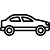 присмотр и уход за детьми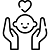 производство, транспортировка, хранение и применение взрывчатых материалов и веществ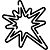 использование сведений, составляющих государственную тайну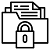 использование атомной энергии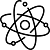 организация, монтаж, наладка, техническое обслуживание, ремонт, управление режимом работы электроустановок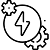 оборот оружия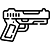 организация, монтаж, наладка, техническое обслуживание, ремонт, управление режимом работы объектов теплоснабжения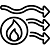 проведение аварийно-спасательных работ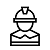 обслуживание оборудования, работающего под избыточным давлением более 0,07 МПа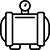 работа пожарной охраны при тушении пожаров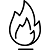 автоматизированный контроль процессов в химической (нефтехимической) промышленности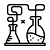 Что меняетсяКак былоКак будет с 1 сентябряНовые нормы выдачи молока и равноценных продуктовЛПП выдают перед началом работ, в виде горячего завтрака. Но по согласованию со здравпунктом организации, можно выдавать в обеденный перерывЧтобы получить ЛПП, сотруднику нужно отработать полный день. Но для вредников допустимо и сокращённая продолжительность рабочего времениВ период служебной командировки ЛПП не положеноМолоко положено работникам на рабочих местах с вредными условиями трудаТворог и сыр — равноценные молоку продукты, которые положены сотрудникам-вредникамСотрудникам-вредникам можно выдавать дополнительное ЛПП в обед. Условия и обоснования нужно указать в колдоговореПитание выдают при условии, что сотрудники отработали не меньше половины рабочего дня (смены) и не менее 36 часов в неделюВ зависимости от вида командировки сотрудник будет получать ЛПП по согласованию с принимающей стороной и работодателемМолоко начинают выдавать не позднее дня, который следует за днем внесения сведений о СОУТ в федеральную информационную системуРаботник может получить компенсацию за недополученное молокоИз списка равноценных продуктов исключили творог и сыр, которые были в прежних нормах. Также оставили кисломолочные продукты жирностью не более 3,5%, и йогурты с жирностью до 2,5%Документы, позволяющие оценить и скорректировать профрискиДокументы, позволяющие оценить и скорректировать профрискиНазваниеСодержаниеПоложение о системе управления охраной труда (СУОТ)Общий порядок выявления, оценки и устранения профрисковРеестр опасностей для оценки рисковПеречень опасностей, потенциально угрожающих персоналу, и вероятность возникновения каждой из нихПлан мероприятий по корректировке профрисковМеры, которые необходимо принять для устранения или снижения рисков, сроки и порядок их проведения, источники финансированияОтчёт по оценке профрисковРезультаты промежуточных и итоговых процедур, проводимых в рамках оценкиПоложение об особенностях расследования микротравмПорядок и сроки расследования микротравм, полученных на производствеПоложение о расследовании несчастных случаев на производствеПорядок и сроки расследования травм, смертей и других последствий НСПриказ о создании комиссии по оценке профрисковСостав и порядок работы комиссии, оценивающей профрискиСистема ЭлмериЧек-листМетод Файна-КинниМатричный методСуть методаНаблюдение за порядком и эргономикой на рабочих местах, гигиеной труда, использованием СИЗ и другими составляющими безопасности труда для определения коэффициента рискаСоставление перечня рисков с простой оценкой их наличия («+/-», «да/нет»)Оценка профрисков с учётом трёх факторов: риска возникновения угрозы на рабочем месте, степени подверженности работника опасности и тяжести вероятных последствийРасчёт вероятности развития опасных ситуация и тяжести вероятных последствийПлюсыПростота, гибкость в применении; можно планировать мероприятия для устранения несоответствийДоступность; можно применять в малом бизнесе и на любых этапах работ, не привлекая экспертовНаглядность, возможность получить качественную оценку уровня рисков и ранжировать ихПростота, наглядность; выявленные риски легко оценить и ранжировать МинусыНеобъективность (факторы расцениваются как равнозначные, в то время как даже при низком коэффициенте риска одна угроза может оказаться критичной)Высокий риск формального подхода, можно использовать только для известных опасностей; важные моменты могут остаться не выявленнымиСубъективностьНизкая объективность, необходимость устанавливать критерии шкалы в матрице